RELATÓRIO DE RECEBIMENTO DE ANIMAIS SILVESTRES DO MÊS DE MAIO PROVENIENTES DO MUNICÍPIO ITATIBATABELA RESUMO RELAÇÃO DE ÓBITOS DE ANIMAIS SILVESTRES TABELA RESUMOANIMAIS SILVESTRES PROVENIENTES DO MUNICÍPIO ITATIBA QUE PERMANECEM EM PROCESSO DE REABILITAÇÃO NA ASSOCIAÇÃO MATA CILIARRELATÓRIO FOTOGRÁFICO DE ANIMAIS SILVESTRES NO MÊS DE MAIO DO MUNICÍPIO DE ITATIBA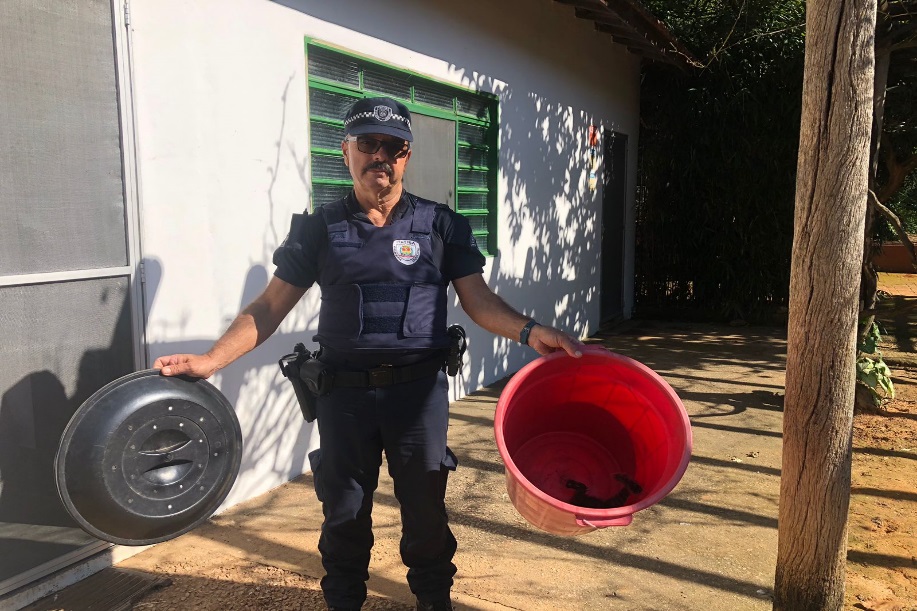 (43743) - Sagui, encontrado caído em rodovia, com lacerações e sangramento pelo corpo. Entregue pela Guardda Municipal de Itatiba no dia 01-05-2023.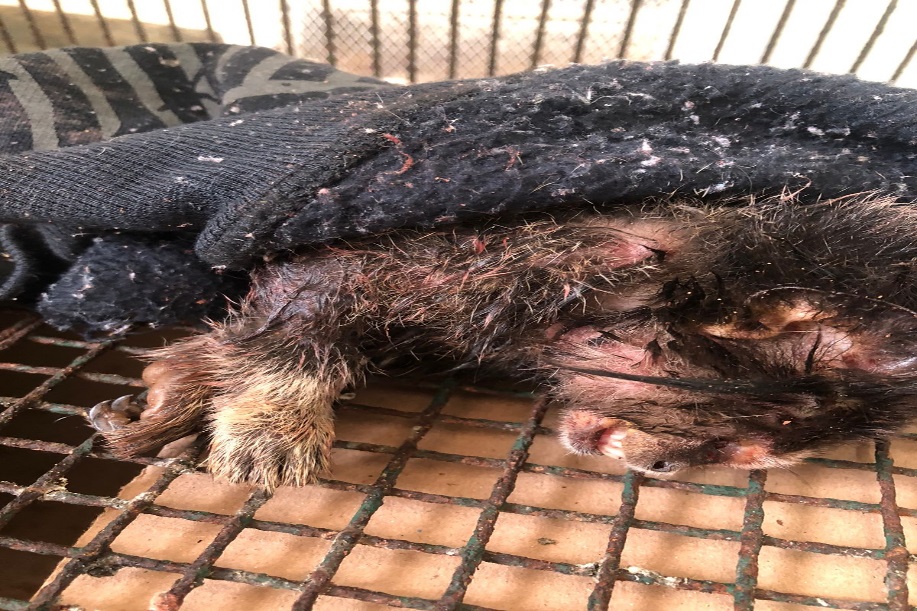 (43743) – Sagui.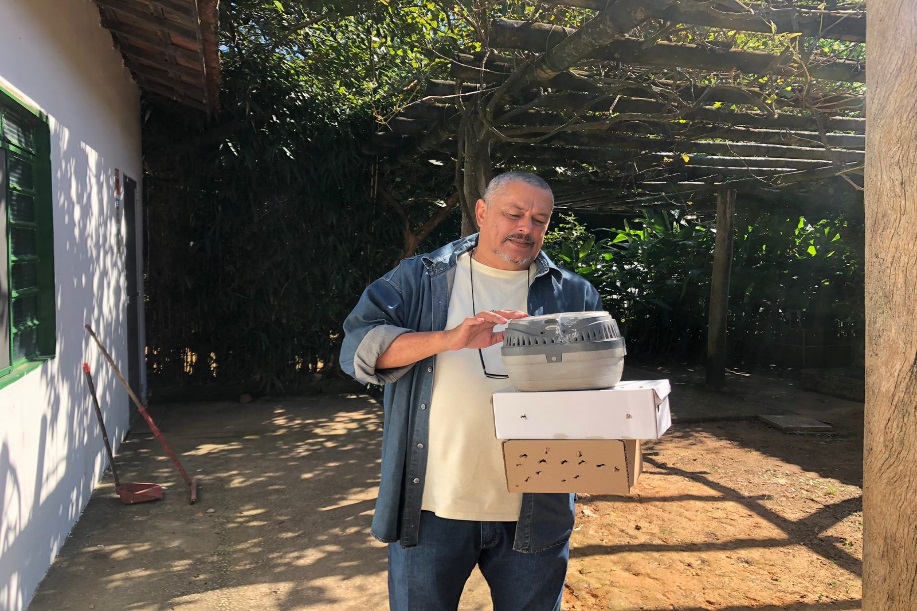 (43749) - Avoante, encontrada em via pública, apresenta fratura exposta em asa esquerda; (43750) - Maritaca, filhote, encontrado em residência, apresenta garroteamento em membro pélvico direito; e (43751) - João-de-barro, atacado por gato. Todos entregues pela Guarda Municipal de Itatiba no dia 02-05-2023.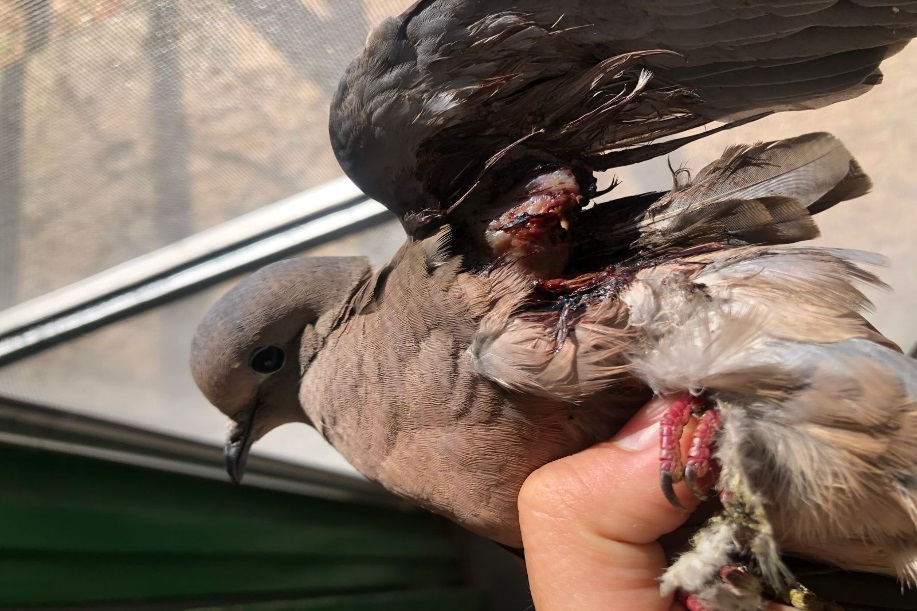 (43749) – Avoante.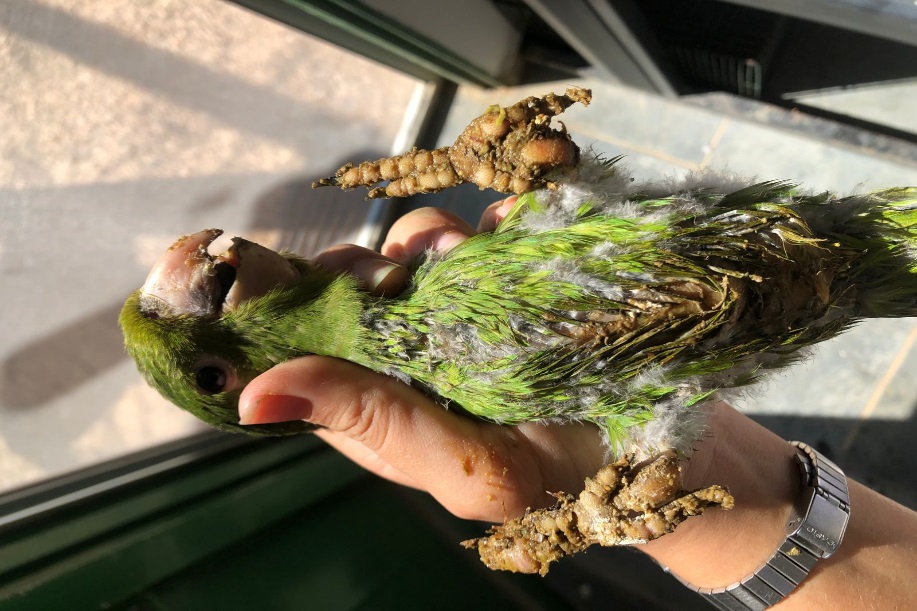 (43750) – Maritaca.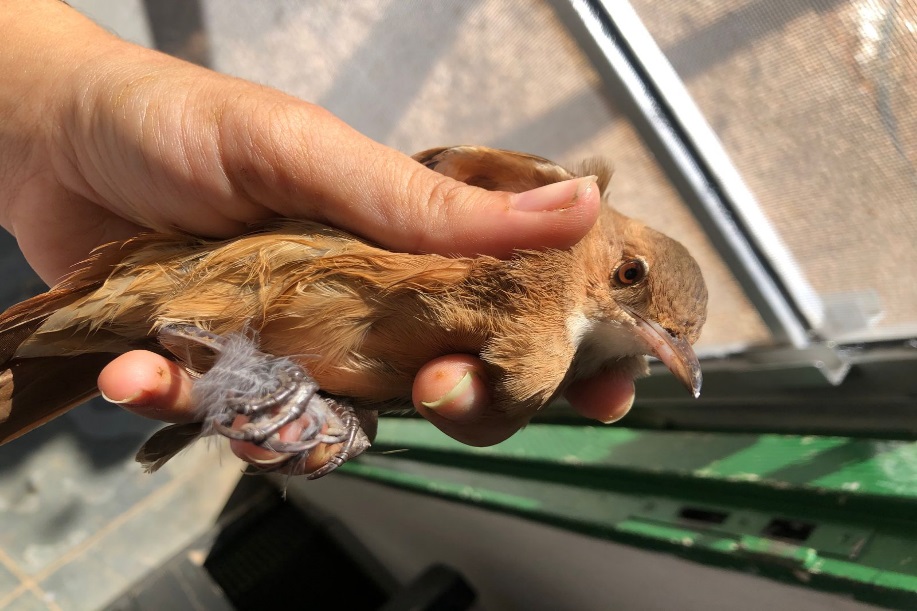 (43751) - João-de-barro.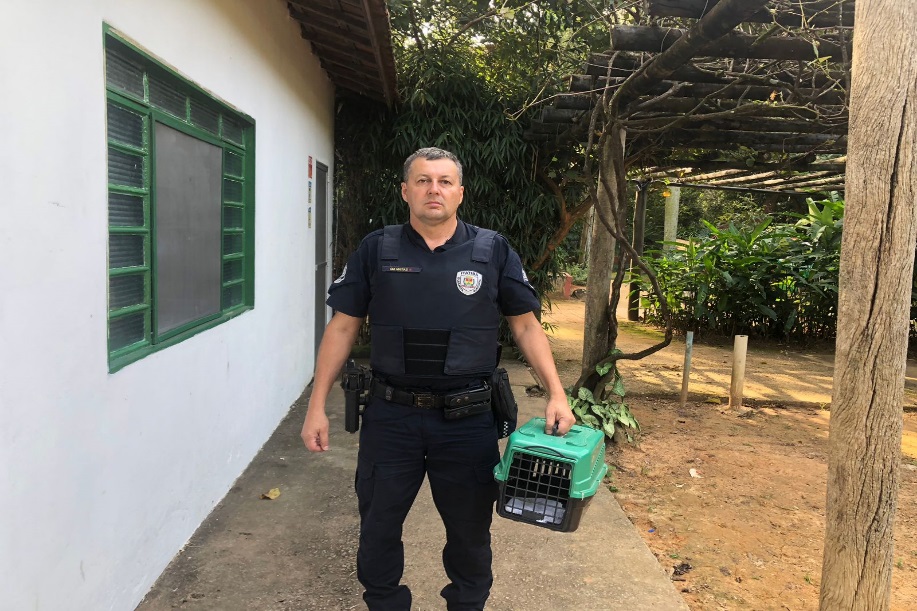 (43781) - Maritaca, encontrada em telhado e enroscada em linha, apresenta amputação de membro pélvico direito. Entregue pela Guarda Municipal de Itatiba no dia 06-05-2023.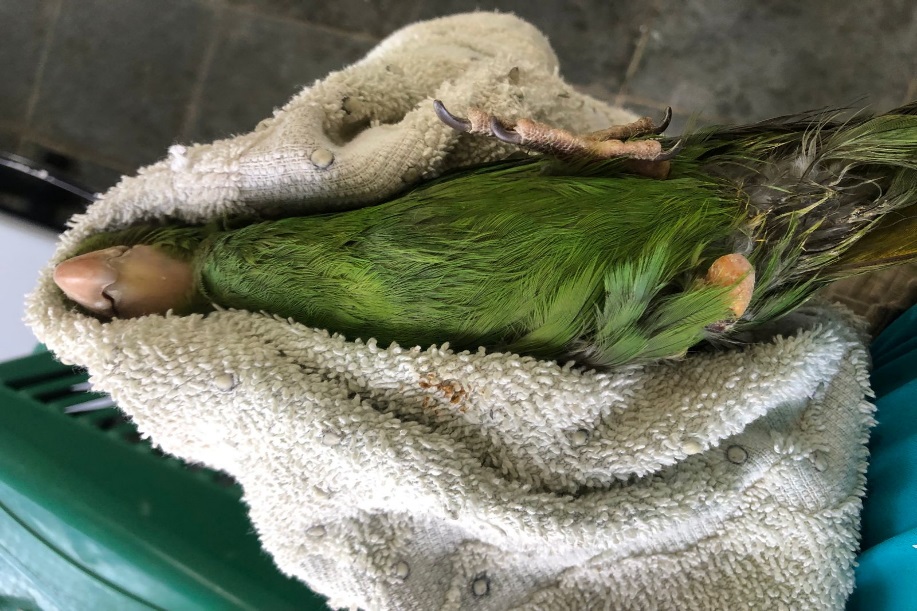 (43781) – Maritaca.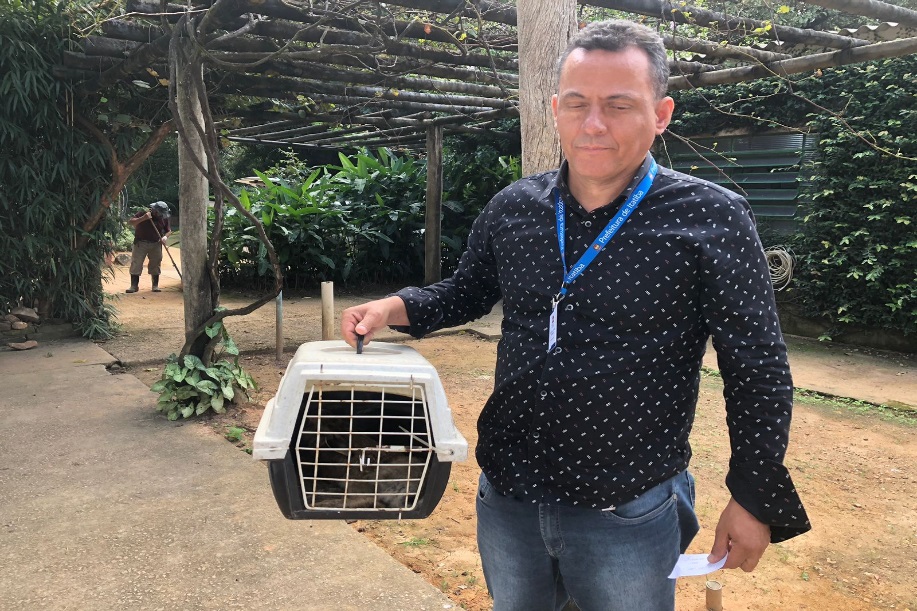 (43785) - Lebre, encontrado caído em rodovia, com fratura em coluna. Entregue pela Guarda Municipal de Itatiba no dia 08-05-2023.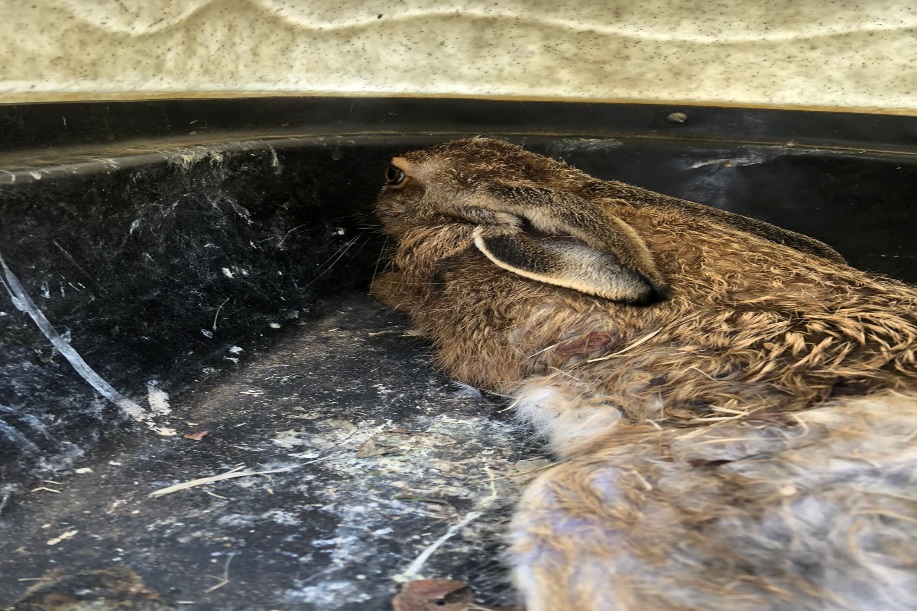 (43785) – Lebre.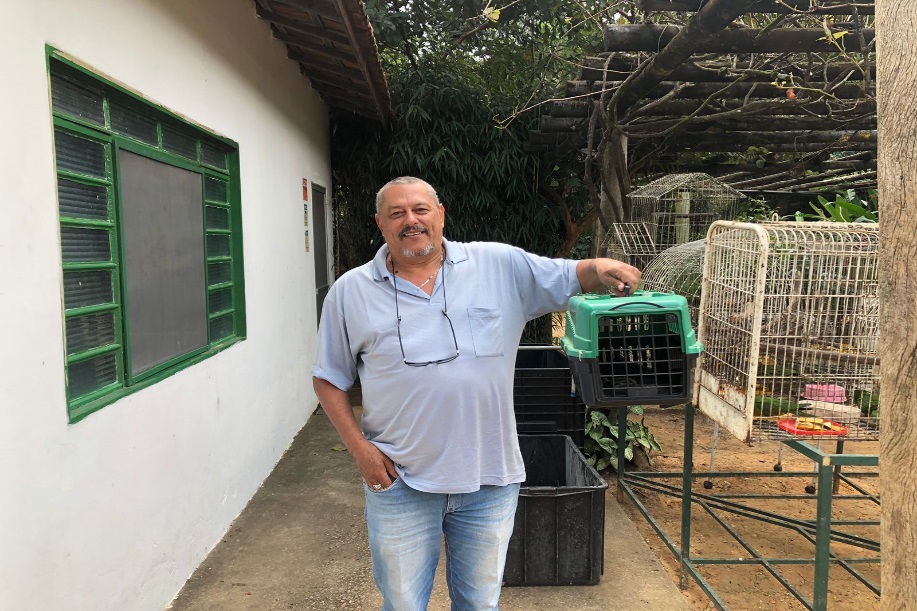 (43800) - Sagui, encontrado em residência, provável fratura em região escápulo-umeral. Entregue pela Guarda Municipal de Itatiba no dia 10-05-2023.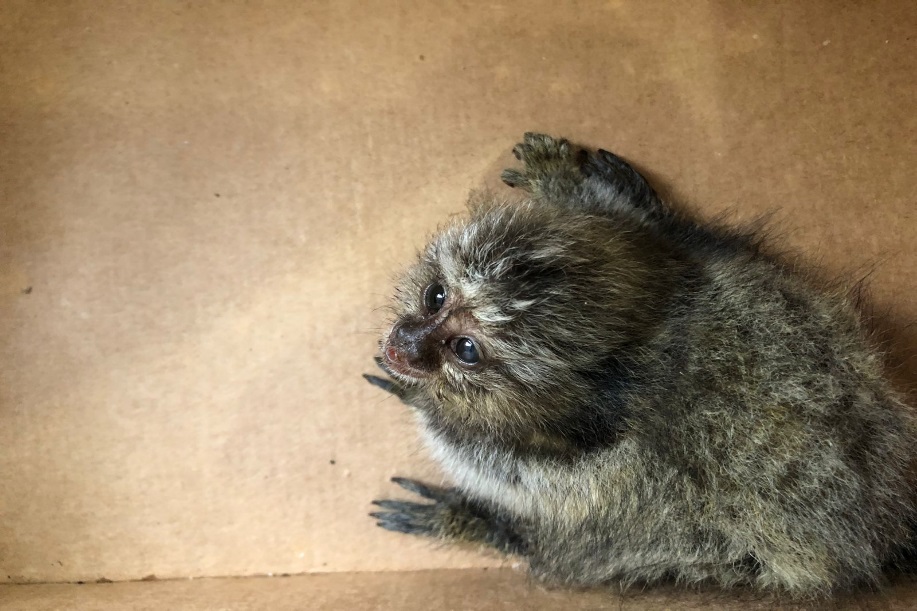 (43800) – Sagui.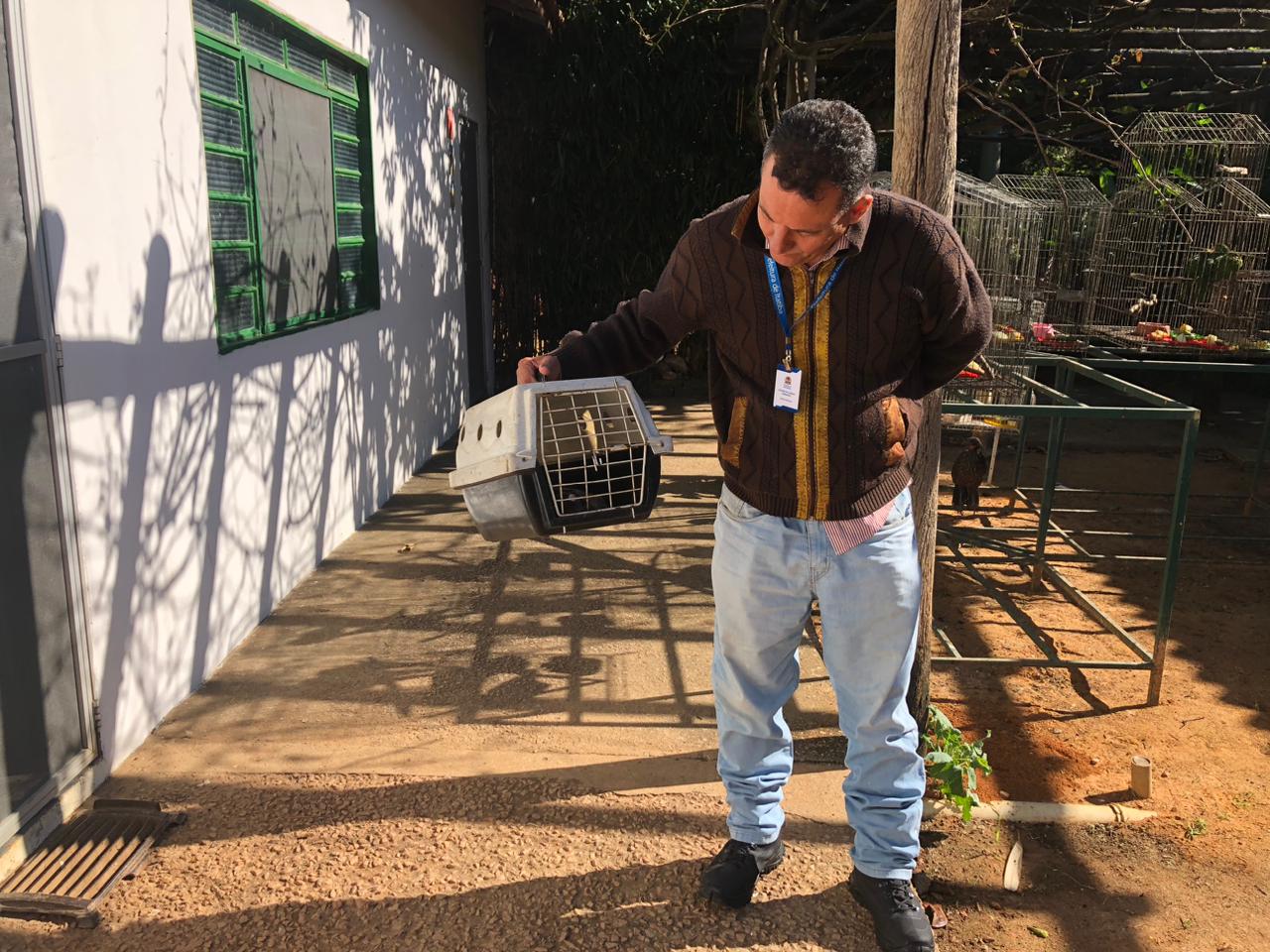 (43817) – Sagui-de-tufo-preto, encontrado caído em calçada após eletrocussão. Entregue pela Guarda Municipal de Itatiba no dia 15-05-2023.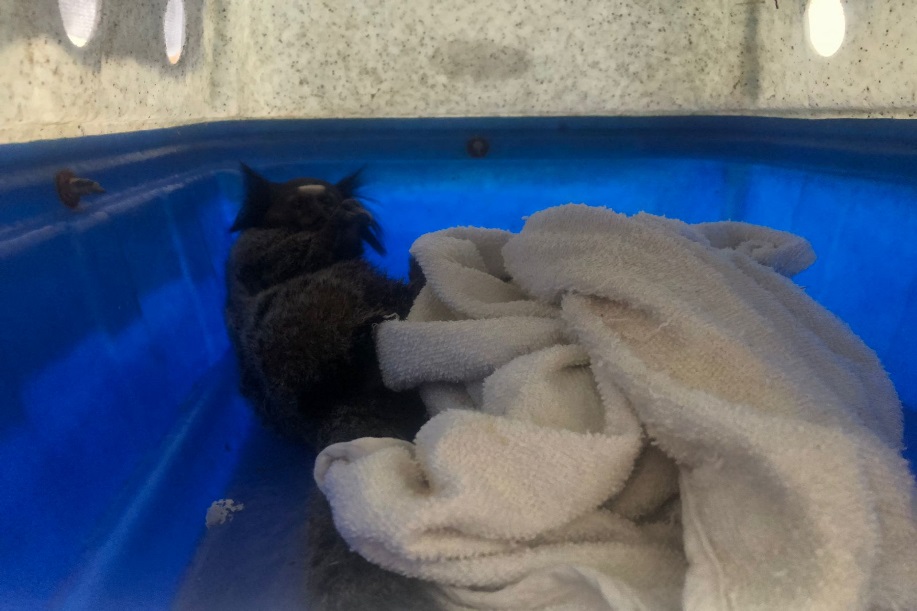 (43817) – Sagui-de-tufo-preto.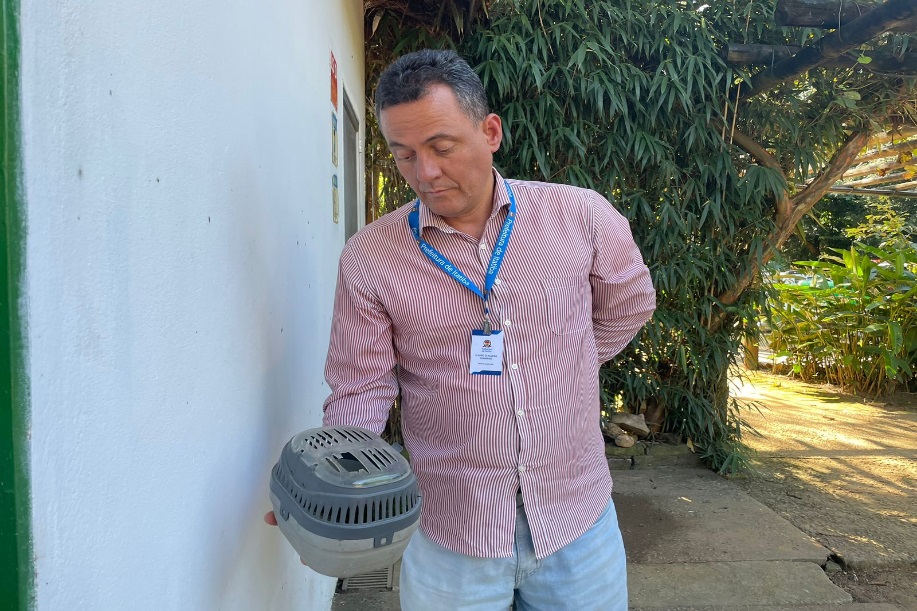 (43819) - Maritaca, encontrada em residência, apresenta piolho, cola no bico e está magra. Entregue pela Guarda Municipal de Itatiba no dia 15-05-2023.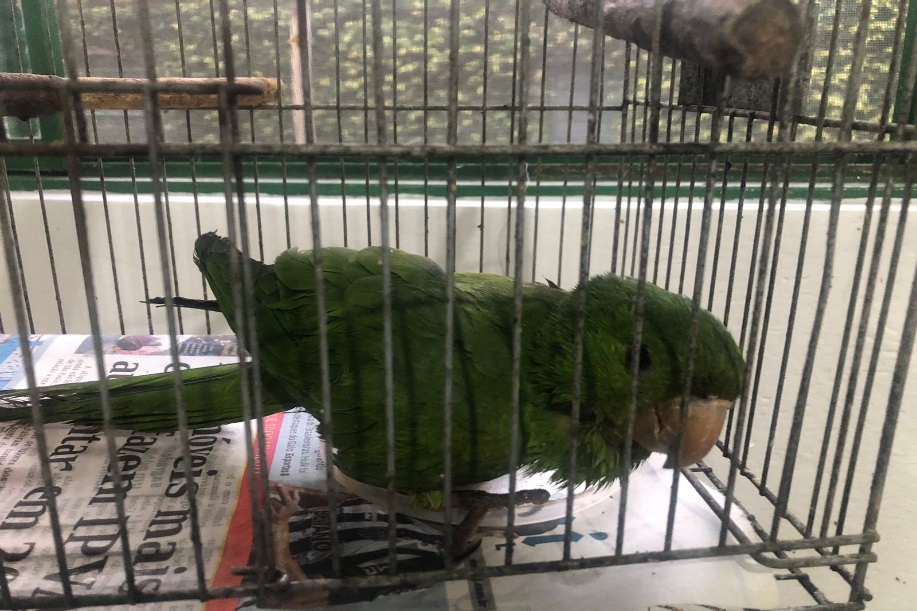 (43819) – Maritaca.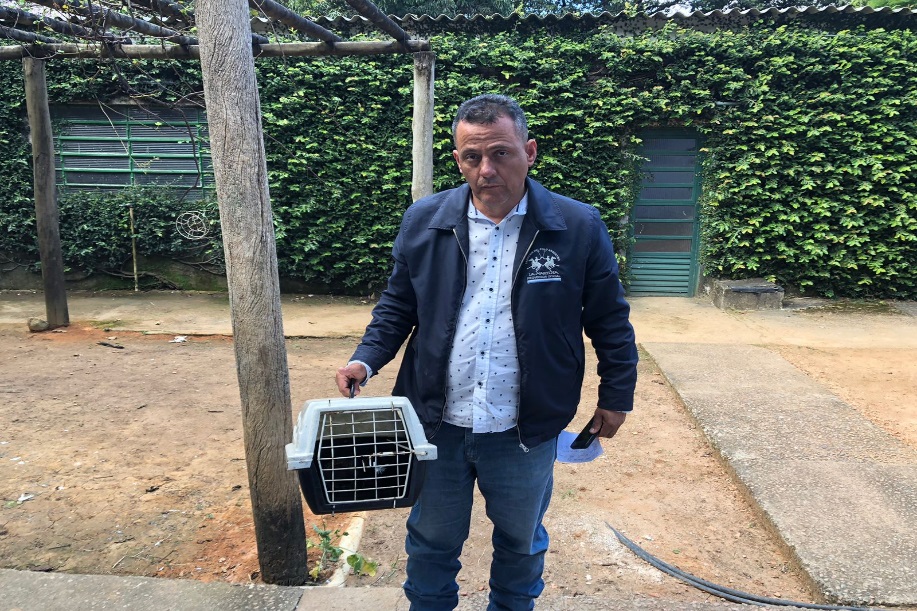 (43868) – Sagui-de-tufo-preto, encontrado em via pública, com ausência de reflexo pupilar. Entregue pela Guarda Municipal de Itatiba no dia 24-05-2023.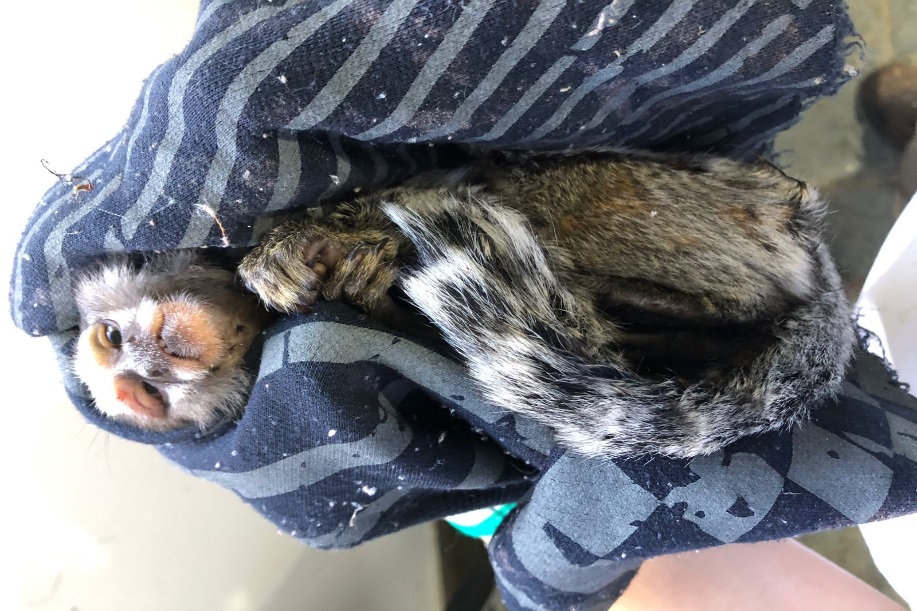 43868) – Sagui-de-tufo-preto.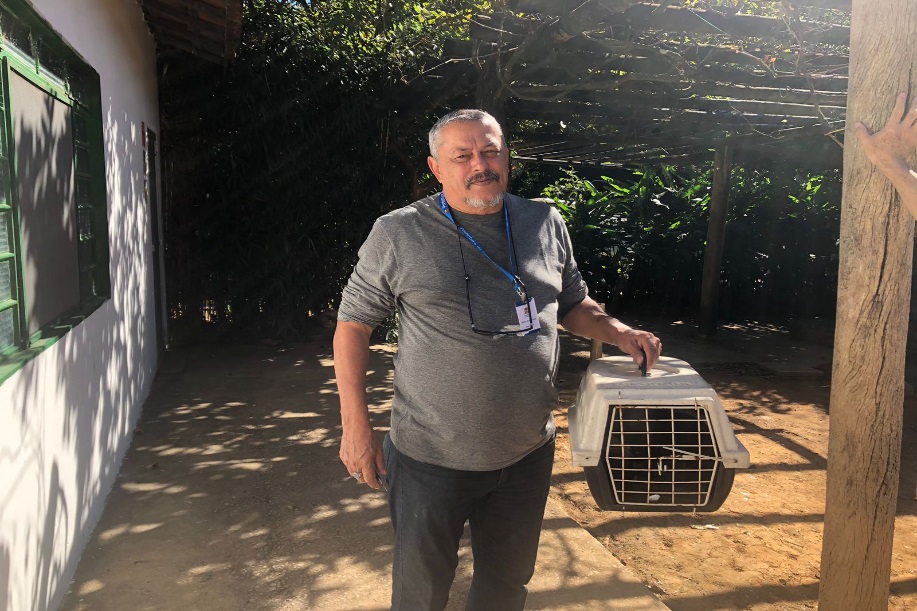 (43869) – Sagui-de-tufo-preto, encontrado em via pública, suspeita de atropelamento. Entregue pela Guarda Municipal de Itatiba no dia 25-05-2023.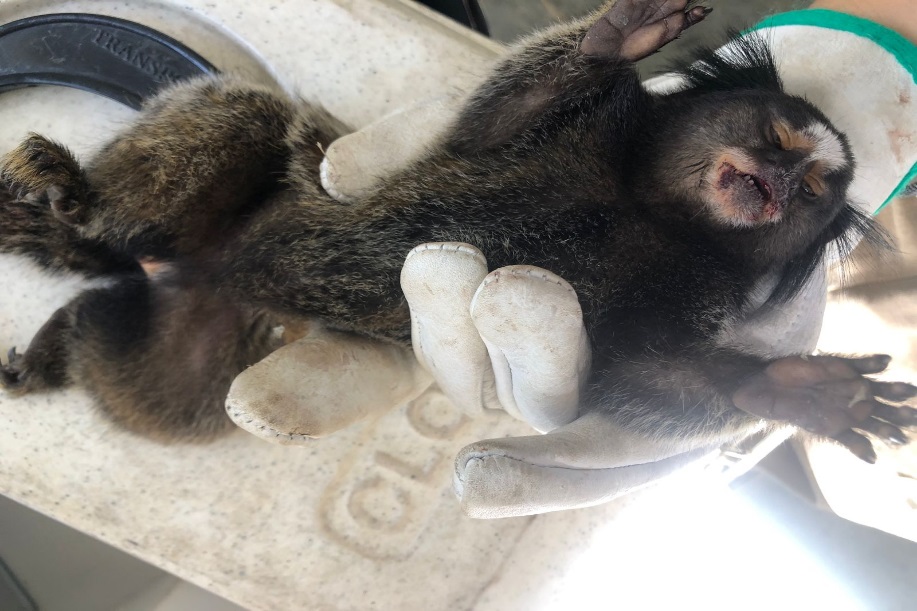 (43869) – Sagui-de-tufo-preto.RGDATA DE ENTRADANOME POPULARNOME CIENTÍFICO4374301/05/2023Sagui-hibrido-4374902/05/2023AvoanteZenaida auriculata4375002/05/2023Periquitão-maracanãPsittacara leucophthalmus4375102/05/2023João-de-barroFurnarius rufus4376404/05/2023Periquitão-maracanãPsittacara leucophthalmus4378106/05/2023Periquitão-maracanãPsittacara leucophthalmus4378508/05/2023LebreLepus europaeus4380010/05/2023Sagui-hibrido-4381715/05/2023Sagui-de-tufo-pretoCallithrix penicillata4381915/05/2023Periquitão-maracanãPsittacara leucophthalmus4386323/05/2023Gambá-de-orelha-pretaDidelhpis aurita4386824/05/2023Sagui-de-tufo-pretoCallithrix penicillata4386925/05/2023Sagui-de-tufo-pretoCallithrix penicillata4389230/05/2023Periquitão-maracanãPsittacara leucophthalmus4389330/05/2023AvoanteZenida auriculataTOTAL: 15 ANIMAISTOTAL: 15 ANIMAISTOTAL: 15 ANIMAISTOTAL: 15 ANIMAISCLASSENº DE ANIMAIS%Aves853,33%Mamíferos746,67%RépteisRGDATA DE ENTRADANOME POPULARNOME CIENTÍFICODESTINODATA DE SAÍDA3784625/03/2022Sagui-de-tufo-pretoCallithrix penicillataOBITO11/05/20233984926/09/2022ColeirinhoSporophila caerulescensOBITO17/05/20234181126/12/2022Trinca-ferroSaltatos similisOBITO22/05/20234188630/12/2022Trinca-ferroSaltator similisOBITO14/05/20234189230/12/2022Trinca-ferroSaltator similisOBITO17/05/20234189330/12/2022ColeirinhoSporophila caerulescensOBITO13/05/20233639608/01/2022Trinca-ferroSaltator similisOBITO03/05/20234286925/02/2023Periquitão-maracanãPsittacara leucophthalmusOBITO01/05/20234324015/03/2023Ouriço-cacheiroSphiggurus vilosusOBITO19/05/20234335722/03/2023Periquitão-maracanãPsittacara leucophthalmusOBITO07/05/20234338324/03/2023Periquitão-maracanãPsittacara leucophthalmusOBITO29/05/20234344928/03/2023Periquitão-maracanãPsittacara leucophthalmusOBITO16/05/20234347230/03/2023Periquitão-maracanãPsittacara leucophthalmusOBITO11/05/20234349502/04/2023Periquitão-maracanãPsittacara leucophthalmusOBITO10/05/20234352004/04/2023Periquitão-maracanãPsittacara leucophthalmusOBITO04/05/20234373829/04/2023AvoanteZenaida auriculataOBITO02/05/20234374301/05/2023Sagui-hibrido-OBITO01/05/20234374902/05/2023AvoanteZenaida auriculataOBITO02/05/20234375002/05/2023Periquitão-maracanãPsittacara leucophthalmusOBITO07/05/20234375102/05/2023João-de-barroFurnarius rufusOBITO03/05/20234378508/05/2023LebreLepus europaeusOBITO08/05/20234381715/05/2023Sagui-de-tufo-pretoCallithrix penicillataOBITO18/05/20234381915/05/2023Periquitão-maracanãPsittacara leucophthalmusOBITO19/05/20234386323/05/2023Gambá-de-orelha-pretaDidelhpis auritaOBITO23/05/20234386925/05/2023Sagui-de-tufo-pretoCallithrix penicillataOBITO25/05/20234389330/05/2023AvoanteZenida auriculataOBITO30/05/2023TOTAL: 26 ANIMAISTOTAL: 26 ANIMAISTOTAL: 26 ANIMAISTOTAL: 26 ANIMAISTOTAL: 26 ANIMAISTOTAL: 26 ANIMAISCLASSENº DE ANIMAIS%Aves1973,07%Mamíferos726,93%RépteisRGDATA DE ENTRADANOME POPULARNOME CIENTÍFICO3636306/01/2022Periquitão-maracanãPsittacara leucophthalmus3636406/01/2022Sagui-de-tufo-brancoCallithrix jacchus3639008/01/2022Trinca-ferroSaltator similis3639808/01/2022Canário-belgaSicalis sp.3639908/01/2022Canário-belgaSicalis sp.3640208/01/2022ColeirinhoSporophila caerulescens3640308/01/2022ColeirinhoSporophila caerulescens3640408/01/2022TiziuVolatinia jacarina3640708/01/2022ColeirinhoSporophila caerulescens3641309/01/2022RolinhaColumbina talpacoti3641409/01/2022Gambá-de-orelha-brancaDidelphis albiventris3641509/01/2022Gambá-de-orelha-brancaDidelphis albiventris3641609/01/2022Gambá-de-orelha-brancaDidelphis albiventris3641709/01/2022Gambá-de-orelha-brancaDidelphis albiventris3646210/01/2022GambáDidelphis sp.3646310/01/2022GambáDidelphis sp.3652214/01/2022Gambá-de-orelha-brancaDidelphis albiventris3668323/01/2022RolinhaColumbina talpacoti3673427/01/2022SabiáTurdus sp.3680201/02/2022Gambá-de-orelha-brancaDidelphis albiventris3684902/02/2022BigodinhoSporophila lineola3685002/02/2022PintassilgoSpinus magellanicus3685102/02/2022Papa-capimSporophila nigricollis3686203/02/2022Sagui-de-tufo-pretoCallithrix penicillata3693508/02/2022Beija-florTrochilidae3697209/02/2022CuricacaTheristicus caudatus3702811/02/2022Periquitão-maracanãPsittacara leucophthalmus3708015/02/2022Periquitão-maracanãPsittacara leucophthalmus3714518/02/2022PardalPasser domesticus3715718/02/2022Periquitão-maracanãPsittacara leucophthalmus3728925/02/2022Periquitão-maracanãPsittacara leucophthalmus3733928/02/2022Periquitão-maracanãPsittacara leucophthalmus3735801/03/2022Coruja-do-matoMegascops choliba3737202/03/2022Quiri-quiriFalco sparverius3737802/03/2022Sagui-de-tufo-pretoCallithrix penicillata3739303/03/2022Periquitão-maracanãPsittacara leucophthalmus3741404/03/2022Periquitão-maracanãPsittacara leucophthalmus3754306/03/2022Gambá-de-orelha-pretaDidelphis aurita3754406/03/2022Gambá-de-orelha-pretaDidelphis aurita3756107/03/2022Trinca-ferroSaltator similis3768112/03/2022Periquitão-maracanãPsittacara leucophthalmus3770514/03/2022Periquitão-maracanãPsittacara leucophthalmus3771915/03/2022Periquitão-maracanãPsittacara leucophthalmus3772015/03/2022Periquitão-maracanãPsittacara leucophthalmus3779519/03/2022CaxinguelêSciurus aestuans3780120/03/2022Periquitão-maracanãPsittacara leucophthalmus3789529/03/2022Periquitão-maracanãPsittacara leucophthalmus3795506/04/2022Sagui-de-tufo-pretoCallithrix penicillata3796107/04/2022AvoanteZenaida auriculata3862309/05/2022PavóPyroderus scutatus3863010/05/2022CarcaráCaracara plancus3870916/05/2022Gambá-de-orelha-pretaDidelphis aurita3875123/05/2022SeriemaCariama cristata3909119/07/2022Arara-canindéAra ararauna3925511/08/2022Jabuti-pirangaChelonoidis carbonaria3945008/09/2022Canário-da-terraSicalis flaveola3945408/09/2022Galo-da-campinaParoaria dominicana3945608/09/2022CorrupiãoIcterus jamacaii3945808/09/2022Coleirinha-papa-capim-baianoSporophila nigricollis3945908/09/2022Coleirinha-papa-capim-baianoSporophila nigricollis3946008/09/2022Tico-tico-reiCoruphospingus cucullatus3946108/09/2022Tico-ticoZonotrichia capensis3955712/09/2022Cachorro-do-matoCerdocyon thous3962615/09/2022GambáDidelphis sp.3979522/09/2022Gambá-de-orelha-pretaDidelphis aurita3979622/09/2022Gambá-de-orelha-pretaDidelphis aurita3981123/09/2022Periquitão-maracanãPsittacara leucophthalmus3981423/09/2022Coruja-do-matoMegascops choliba3984626/09/2022Canário-da-terraSicalis flaveola3984726/09/2022PintassilgoSpinus magellanicus3984826/09/2022BicudoOryzoborus maximiliani3985126/09/2022BigodinhoSporophila lineola3985226/09/2022BigodinhoSporophila lineola3989727/09/2022Gambá-de-orelha-brancaDidelphis albiventris3989927/09/2022Gambá-de-orelha-brancaDidelphis albiventris3990127/09/2022Gambá-de-orelha-brancaDidelphis albiventris3997630/09/2022Gambá-de-orelha-pretaDidelphis aurita3997730/09/2022Gambá-de-orelha-pretaDidelphis aurita4009504/10/2022Coruja-do-matoMegascops choliba4027208/10/2022Gambá-de-orelha-pretaDidelphis aurita4031709/10/2022Gambá-de-orelha-brancaDidelphis albiventris4034810/10/2022GambáDidelphis sp.4042713/10/2022Coruja-do-matoMegascops choliba4043914/10/2022Andorinhão-do-temporalChaetura meridionalis4045915/10/2022GambáDidelphis sp.4061221/10/2022Coruja-do-matoMegascops choliba4061721/10/2022Gambá-de-orelha-pretaDidelphis aurita4072027/10/2022Periquitão-maracanãPsittacara leucophthalmus4086003/11/2022JabutiChelonoidis sp.4086103/11/2022JabutiChelonoidis sp.4086203/11/2022JabutiChelonoidis sp.4086303/11/2022JabutiChelonoidis sp.4094007/11/2022Gambá-de-orelha-brancaDidelphis albiventris4102313/11/2022Periquitão-maracanãPsittacara leucophthalmus4110818/11/2022Coruja-do-matoMegascops choliba4112320/11/2022Coruja-do-matoMegascops choliba4115621/11/2022Sagui-de-tufo-pretoCallithrix penicillata4124725/11/2022Coruja-do-matoMegascops choliba4143630/11/2022Jabuti-pirangaChelonoidis carbonaria4152706/12/2022Periquito-de-encontro-amareloBrotogeris chiriri4163114/12/2022Urubu-de-cabeça-pretaCoragyps atratus4180626/12/2022Trinca-ferroSaltatos similis4180726/12/2022Trinca-ferroSaltatos similis4180826/12/2022Trinca-ferroSaltatos similis4181026/12/2022Trinca-ferroSaltatos similis4181226/12/2022Trinca-ferroSaltatos similis4181726/12/2022ColeirinhoSporophila caerulescens4184327/12/2022BigidinhoSporophila lineola4188330/12/2022Canário-da-terraSicalis flaveola4188430/12/2022Canário-da-terraSicalis flaveola4188730/12/2022Trinca-ferroSaltator similis4188830/12/2022Trinca-ferroSaltator similis4189030/12/2022Trinca-ferroSaltator similis4189130/12/2022Trinca-ferroSaltator similis4189430/12/2022ColeirinhoSporophila caerulescens4189530/12/2022ColeirinhoSporophila caerulescens4189830/12/2022BigodinhoSporophila lineola4189930/12/2022Sabiá-laranjeiraTurdus rufiventris4190030/12/2022Tico-ticoZonotrochia capemsis4190130/12/2022Pintassilgo-venezuelanoSpinus cucullata4195902/01/2023Andorinhão-do-temporalChaetura meridionalis4206008/01/2023Gambá-de-orelha-pretaDidelphis aurita4220717/01/2023Gambá-de-orelha-pretaDidelphis aurita4220817/01/2023Gambá-de-orelha-pretaDidelphis aurita4220917/01/2023Sanhaço-cinzentoThraupis sayaca4221917/01/2023GambáDidelphis sp.4234624/01/2023Gambá-de-orelha-pretaDidelphis aurita4254807/02/2023Gambá-de-orelha-pretaDidelphis aurita4257508/02/2023RolinhaColumbina talpacoti4258808/02/2023Sagui-de-tufo-pretoCallithrix penicillata4276917/02/2023Periquitão-maracanãPsittacara leucophthalmus4278317/02/2023Cachorro-do-matoCerdocyon thous4312508/03/2023Gambá-de-orelha-pretaDidelphis aurita4316110/03/2023Canário-belgaSerinus canaria domestica4340025/03/2023Tigre-d'águaTrachemys scripta elegans4341126/03/2023Periquitão-maracanãPsittacara leucophthalmus4342127/03/2023JabutiChelonoidis carbonaria4344828/03/2023Periquitão-maracanãPsittacara leucophthalmus4365615/04/2023Tigre-d'águaTrachemys scripta elegans4371225/04/2023Periquitão-maracanãPsittacara leucophthalmus4371325/04/2023Periquitão-maracanãPsittacara leucophthalmus4376404/05/2023Periquitão-maracanãPsittacara leucophthalmus4378106/05/2023Periquitão-maracanãPsittacara leucophthalmus4380010/05/2023Sagui-hibrido-4386824/05/2023Sagui-de-tufo-pretoCallithrix penicillata4389230/05/2023Periquitão-maracanãPsittacara leucophthalmusTOTAL: 146 ANIMAISTOTAL: 146 ANIMAISTOTAL: 146 ANIMAISTOTAL: 146 ANIMAIS